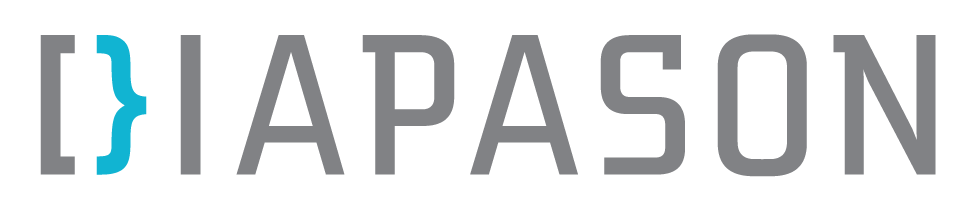 Scénario pédagogique	Informations générales* L’étudiant a accès à Internet.DéroulementAutre suggestion :S’ils sont déjà en train de faire un travail de recherche, leur conserver une période de temps à la fin du cours, 15 minutes, pour les laisser chercher et les guider au besoin dans leur recherche d’un article.Il pourrait être intéressant de combiner ce scénario à une formation sur une base de données contenant des articles de revues. ClientèleCégepCompétencePréparer sa recherche d’informationDurée estimée45 minutesNiveau recommandéDistinguer les types de revuesMatériel nécessaire*Équipement de projectionTutoriel Distinguer les types de revuesUne revue de chaque type pour chaque étudiant4 boîtes de carton (décorées en fonction des types de revue si possible, pour enjoliver l’activité)Site Web de la Bibliothèque – Outils pour trouver des revuesImpressions de l’aide mémoireÉquipement de projectionTutoriel Distinguer les types de revuesUne revue de chaque type pour chaque étudiant4 boîtes de carton (décorées en fonction des types de revue si possible, pour enjoliver l’activité)Site Web de la Bibliothèque – Outils pour trouver des revuesImpressions de l’aide mémoireÉquipement de projectionTutoriel Distinguer les types de revuesUne revue de chaque type pour chaque étudiant4 boîtes de carton (décorées en fonction des types de revue si possible, pour enjoliver l’activité)Site Web de la Bibliothèque – Outils pour trouver des revuesImpressions de l’aide mémoireActivitéÉtapesMatérielDuréeIntroductionMot de bienvenue.Présenter l’objectif et le déroulement de la séance.Mettre en contexte :Distribuer des revues à tous les étudiants (avant le début de l’activité);Leur demander de venir mettre leur revue dans la boîte (ou la pile) correspondant à l’un des types de revue.Revues papier de différents types pour chaque étudiant4 boîtes de carton10 minDistinguer les types de revuesFaire visualiser le tutoriel.Prendre quelques revues dans les boîtes et faire valider par les étudiants si elle est située dans la bonne boîte. Commenter au besoin.Tutoriel Distinguer les types de revues15 minLes revues de la BibliothèquePrésenter les outils de recherche pour trouver des revues à la Bibliothèque à partir du site Web.Site Web de la Bibliothèque10 minConclusionRécupérer les apprentissages.Demander à quelques étudiants quel est leur sujet de recherche et quel type de revue serait idéal pour trouver l’information désirée. Commenter au besoin.Leur rappeler que la recherche d’un article exige d’avoir de bons mots-clés.Distribuer l’aide mémoire aux intéressés.Mot de la fin.Aide mémoire10 min